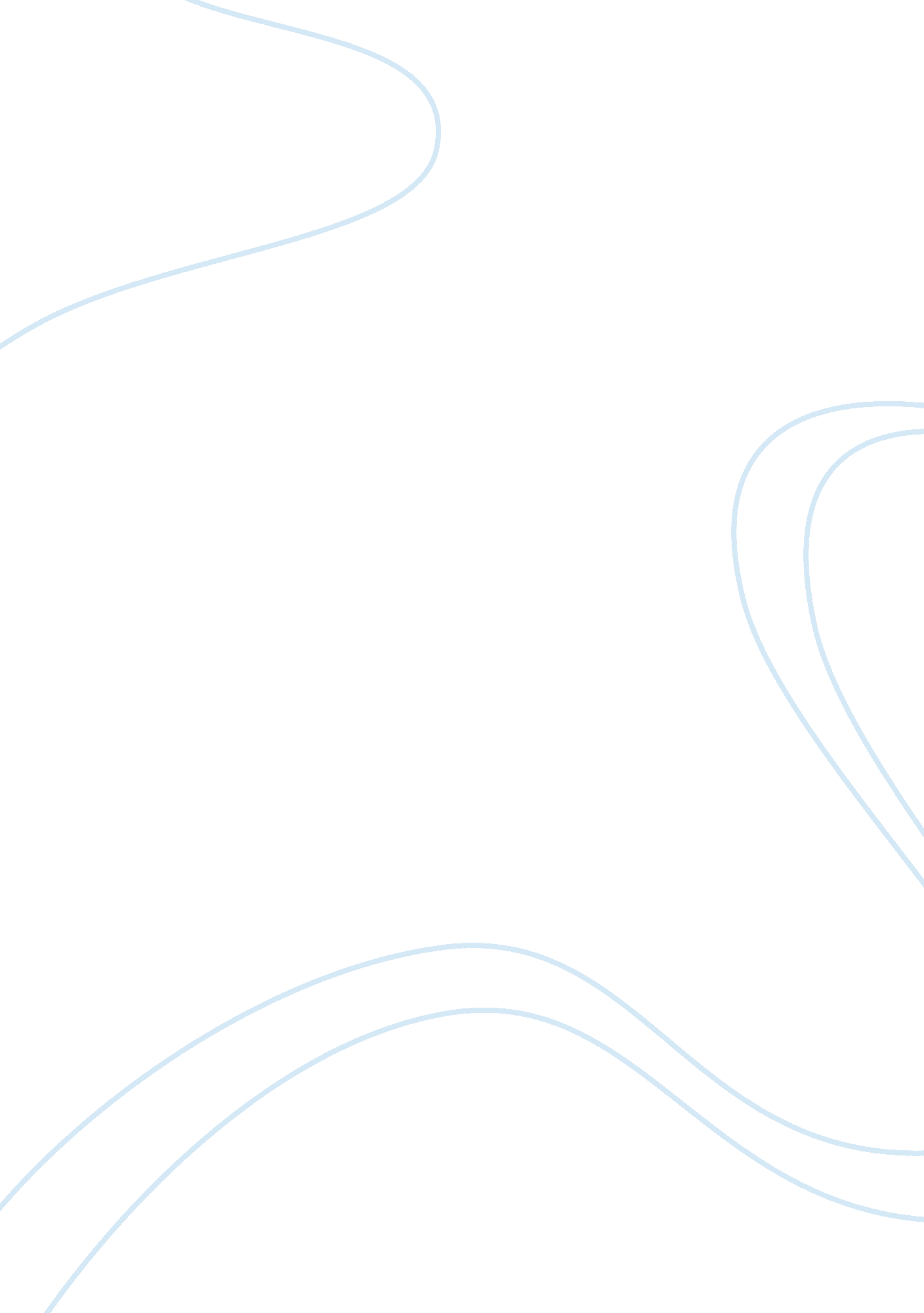 Free paper article review exampleBusiness, Management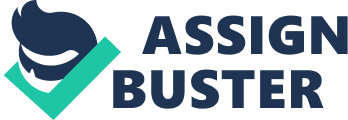 Analytical Report on “ Why I Want Women to Lean In” The article that this report is going to analyze goes by the title of “ Why I Want Women to Lean In”. The target article recorded the fact that the societies have grown flexible and tolerant towards working women in recent years, but still, the men are controlling the affairs from behind the scenes (Sandberg, 2). The claim does not appear to be valid because the females are having formal authority in different fields of life, and the author did not provide any tangible evidence that could have backed up her claims so we are not going to take her word for that. Females have grown considerably in terms of their professional capabilities, and therefore, they are working in various manly professions. The most common example of female leader is Marissa Meyer who is heading Yahoo currently. Human development has the least possible influence from one’s gender, and therefore, it is going to be naïve to consider a female less capable than a male because of her gender. The author failed to give proper credit to professionally engaged women by implying that they are puppets, and males are pulling their strings. 
However, this is not the case because formal authority means that females are fully capable of calling the shots in divergent fields. They have broadened their horizons by joining engineering, armed forces, and even they are working as astronauts. There are no limits to the possibility of growth that females can attain in the modern world of the 21st century. The basic and fundamental claim of the author did not qualify as a valid one because of lacking proof. Works Cited Sandberg, Sheryl. 'Why I Want Women To Lean In'. Time 2014. Web. 31 Oct. 2014 Online. 